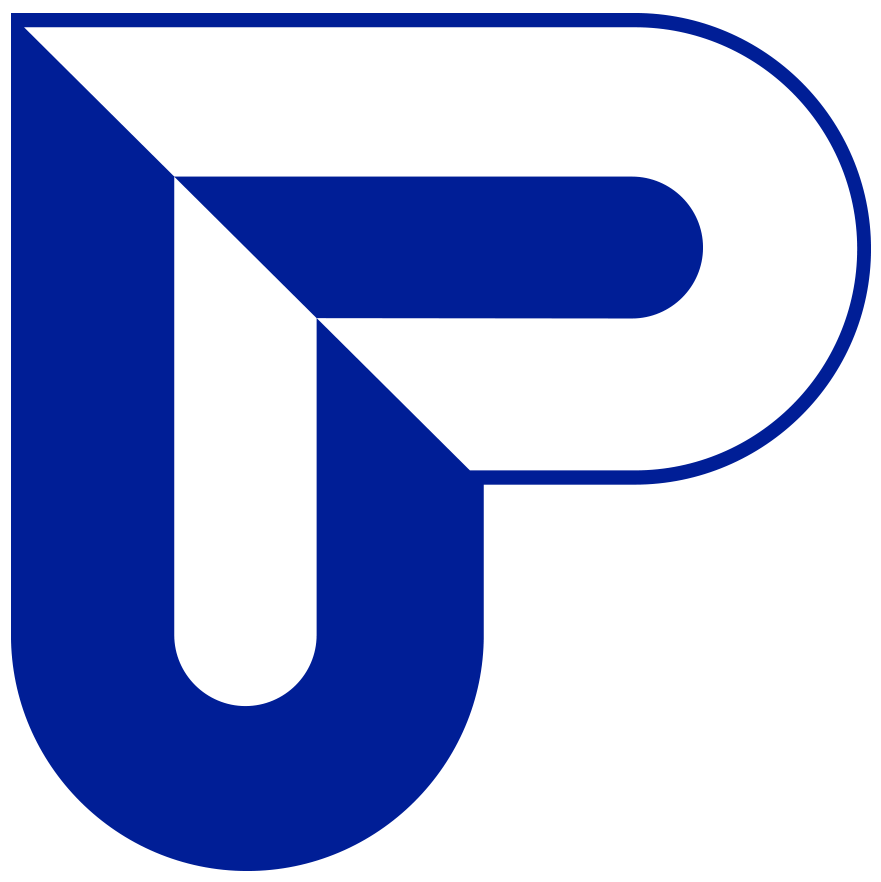 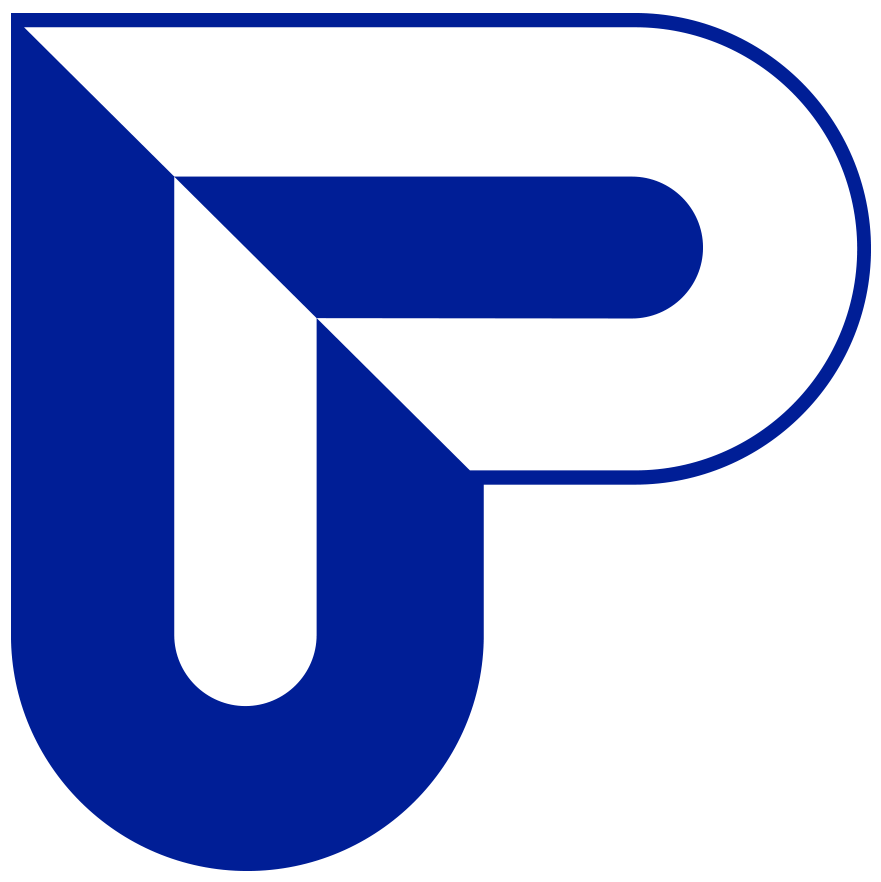 Допомога від Бюро праці Чеської Республіки громадянам УкраїниСумаризовану та регулярно оновлювану інформацію про можливості допомоги громадянам України знайдете на інернетових сторінках www.uradprace.czhttps://www.uradprace.cz/web/cz/-/pomoc-pro-obcany-ukrajiny-a-jejich-zamestnavateleСоціальна допомоґаЯкщо ви перебуваєте в Чеській Республіці через військову кризу в Україні, ви можете попросити Бюро праці Чеської Республіки:Надзвичайну невідкладну допомогу у зв’язку з серйозним пошкодженням zдоровяФормуляр для звернення за невідкладною допомогою можна знайти тут: https://www.mpsv.cz/web/cz/-/zadost-o-mimoradnou-okamzitou-pomocCфера працевлаштуванняMожливість навчанняЯкщо Міністерство внутрішніх справ видало вам візу на проживання, зверніться до Бюро праці Чеської Республіки із заявоюПро внесення до реєстру осіб, які шукають роботуЯкщо Міністерство внутрішніх справ видало вам візу на проживання, зверніться до Бюро праці Чеської Республіки для внесення до реєстру шукачів роботи та Бюро праці Чеської Республіки допоможе вам у фінансуванні курсів чеської мови чи перепідготовки.Формуляр для подання заяви на реєстрацію в якості заявника Ви можете знайти тут:https://www.mpsv.cz/web/cz/-/zadost-o-zarazeni-do-evidence-zajemcu-o-zamestnaniДозвіл на роботуЯкщо Міністерство внутрішніх справ видало вам візу на проживання і ви знайшли вакансію, зверніться до Бюро праці Чеської Республіки із заявоюПро дозвіл на роботуФормуляр тут :https://www.mpsv.cz/web/cz/-/zadost-cizince-o-povoleni-k-zamestnani-o-prodlouzeni-povoleni-zamestnani-na-uzemi-ceske-republikyПропозиція вакансій у Чехії доступна за адресою:https://www.uradprace.cz/web/cz/volna-mista-v-crКонтакти на державні службовці Бюро праці Чеської РеспублікиАдреса контактного офісу: Melantrichova 1272, 407 47 Varnsdorfсфера нестрахових соціальних виплат:Mgr. Jana Šedová, jana.sedova@uradprace.cz, 950 111 461, Bc. Jitka Suchardová, jitka.suchardova@uradprace.cz, 950 111 486сфера працевлаштування: Pavla Pocová, pavla.pocova@uradprace.cz, 950 111 465